MABALOT, JOSEPH E.                      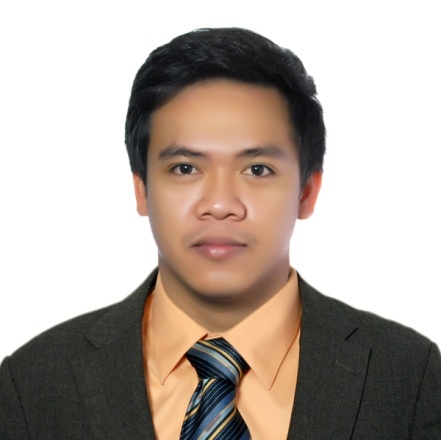 #325 Anonang San Fabian,                                                                                    Pangasinan Philippines                Mobile No: +639154990483Email Address: josephmabalot3@gmail.comJob Objectives:	To acquire valuable knowledge and skills to complement those I have learned in school in an actual job environment. To coordinate with a team of highly experienced professionals for my personal as well as corporate growth.Personal Information:DATE OF BIRTH				          : December 9, 1991PLACE OF BIRTH				          : Quezon CityCIVIL STATUS				          : SingleAGE						          : 30   yrs. OldHEIGHT					          : 5’4”WEIGHT					          : 55 kg.SEX						          : MaleCITIZENSHIP				          : FilipinoRELIGION					          : Roman CatholicLANGUAGE/DIALECT SPOKEN               	          : English, Filipino, PangasinanEDUCATIONAL BACKGROUND:TERTIARY:			: Bachelor of Science in Electronics Engineering			:University of Luzon UL			:Bachelor of Electronics Engineering 					:Perez Boulevard , Dagupan City, PangasinanSECONDARY:			: Anonang National High School			: San Fabian, Pangasinan (2005 – 2009)ELEMENTARY	: Anonang Elementary School			: San Fabian, Pangasinan (1999 – 2005)SKILLS:Microsoft Office (Word, Excel, PowerPoint)Troubleshoot (Desktop Computer)Computer LiterateBASIC TROUBLESHOOTINGCOMPUTER REPAIR/CellphoneSTRENGTHS:Good in both oral and written communicationCan perform multitaskingPossesses positive goal oriented attitudeWilling to undergo necessary trainingsWork Experience:Employment Date:	May  08, 2017 – December 14, 2018Company Name: 	Subickor Corp. Hull Outfittinng Part (HHIC-PHIL)Address: 		Greenbeach 1, Redondo Peninsula Subic Bay Freeport ZoneJob title: 		ENGINEERING STAFFEmployment Date: 	November 04, 2019 – January 21, 2020Company Name: 	Sonic Steel Industries Inc.Address: 		Brgy. Hugo Perez, Trece Martirez City, CaviteJob title: 		Cadet Engineer

Employment Date: 	October 07, 2021 –  UP TO PRESENTCompany Name: 	JEDLIAN COMMUNCION INC.Address: 		PUROK 1, BARANGAY TAGPOS SANTA ROSA, 3101 NUEVA ECIJA
Job title: 		Warehouse Custodian / ThirdmanSEMINARS ATTENDED:“Outside Plant Telecom”Held at the Audio Visual RoomUniversity of Pangasinan-Phinma Education NetworkArellano St. Dagupan CityOctober 5, 2012“Branding Pangasinan”University of Pangasinan,Dagupan CityOctober 5, 2012“RA 9292 Know Your Profession ”University of Pangasinan,Dagupan CityFebruary 16, 2012“Calculator Techniques”University of Pangasinan,Dagupan CityFebruary 16, 2012Character Reference:ABIGAIL JUSTO MERCADO		OS / Finance+639273364762
GENERSON N. PERALTA
Field Supervisor+639066056153
MARK CASTILLO
Dispatcher Regular
+639567892266																					Joseph E. Mabalot